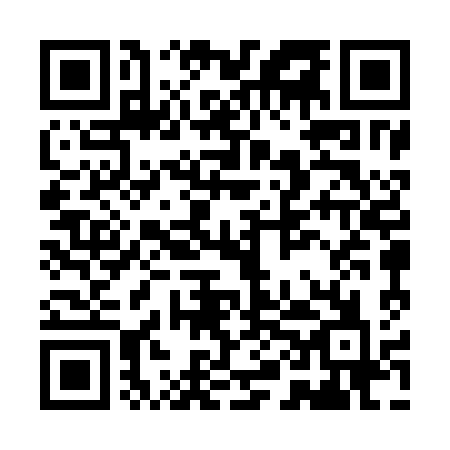 Ramadan times for Qionghai, ChinaMon 11 Mar 2024 - Wed 10 Apr 2024High Latitude Method: Angle Based RulePrayer Calculation Method: Muslim World LeagueAsar Calculation Method: ShafiPrayer times provided by https://www.salahtimes.comDateDayFajrSuhurSunriseDhuhrAsrIftarMaghribIsha11Mon5:375:376:5012:484:116:476:477:5512Tue5:365:366:4912:484:116:476:477:5613Wed5:355:356:4812:484:116:476:477:5614Thu5:345:346:4712:474:116:486:487:5615Fri5:345:346:4612:474:106:486:487:5616Sat5:335:336:4612:474:106:486:487:5717Sun5:325:326:4512:464:106:486:487:5718Mon5:315:316:4412:464:106:496:497:5719Tue5:305:306:4312:464:096:496:497:5820Wed5:295:296:4212:464:096:496:497:5821Thu5:285:286:4112:454:096:496:497:5822Fri5:285:286:4012:454:096:506:507:5823Sat5:275:276:4012:454:086:506:507:5924Sun5:265:266:3912:444:086:506:507:5925Mon5:255:256:3812:444:086:506:507:5926Tue5:245:246:3712:444:076:516:518:0027Wed5:235:236:3612:434:076:516:518:0028Thu5:225:226:3512:434:076:516:518:0029Fri5:215:216:3512:434:066:516:518:0030Sat5:205:206:3412:434:066:526:528:0131Sun5:195:196:3312:424:056:526:528:011Mon5:185:186:3212:424:056:526:528:012Tue5:185:186:3112:424:056:526:528:023Wed5:175:176:3012:414:046:536:538:024Thu5:165:166:2912:414:046:536:538:025Fri5:155:156:2912:414:036:536:538:036Sat5:145:146:2812:404:036:536:538:037Sun5:135:136:2712:404:036:546:548:038Mon5:125:126:2612:404:026:546:548:049Tue5:115:116:2512:404:026:546:548:0410Wed5:105:106:2512:394:016:546:548:05